                                                                                      Allegato A – Modello IstanzaOggetto:  MANIFESTAZIONE DI INTERESSE ALLA CO-PROGETTAZIONE di interventi e servizi di sostegno e prossimità alle famiglie nel territorio del Distretto 1 RM 6 a valere sull'Avviso regionale: “Avviso Pubblico per l'accesso ai contributi regionali finalizzati alla realizzazione dei Centri Famiglia nel Lazio". Al COMUNE DI MONTE PORZIO CATONE CAPOFILA DISTRETTO 1 – RM 6Il/La sottoscritto/a _________________________________________nato/a a____________________________________(___)il_____/_____/_______/C.F._______________________________________________________residente in __________________________________________________(cap _______________)Via________________________________________________________________n. ___________in qualita di legale rappresentante di __________________________________________________Avente forma giuridica di___________________________________________________________Con sede legale in __________________________________________(cap __________________)Via___________________________________________________________________n.________C.F./P.IVA ________________________________________________________ Tel.________________________e-mail _______________________________________________ PEC ______________________________________CHIEDEDI PARTECIPARE  ALLA CO-PROGETTAZIONEdi interventi e servizi di sostegno e prossimità alle famiglie nel territorio del Distretto 1 RM 6 a valere sull'Avviso regionale: “Avviso Pubblico per l'accesso ai contributi regionali finalizzati alla realizzazione dei Centri Famiglia nel Lazio". a tale fineai sensi degli articoli 46 e 47 del D.P.R. 28/12/ 2000 n. 445 e preso atto che qualora emerga la non veridicità di quanto dichiarato il Comune di Monte Porzio Catone disporrà la decadenza da ogni beneficio ai sensi dell'art. 75, comma 1 dello stesso D.P.R. n. 445/2000, consapevole delle responsabilità penali cui può andare incontro per dichiarazioni mendaci, falsità in atti e uso di atti falsi, così come disposto dall’art.76 del citato D.P.R.,COMUNICAChe il soggetto che parteciperà ai lavori in nome e per conto dell’organizzazione/ente che rappresento in caso di ammissione è:La/Il Sig./ra _____________________________________________________________________con qualifica di: _________________________________________________________________DICHIARAChe l’organizzazione/ente che rappresento è in possesso di qualificata e documentabile esperienza nel campo del recupero socio-lavorativo di soggetti svantaggiati così come attestato e risultante dagli Allegati A e C della presente istanza, e svolge attività di:Che l’organizzazione/ente che rappresento è in possesso di:requisiti di onorabilità e affidabilità giuridica ed economico finanziaria, con specifico riferimento a:assenza di sentenze penali definitive o di procedimenti penali in corso per i quali sia stata pronunciata sentenza di condanna, che pregiudichino l’onorabilità, nonché di ogni altra sentenza di condanna passata in giudicato che comporti l’incapacità di contrarre con la Pubblica amministrazione ai sensi della vigente normativa;possesso di tutti requisiti di ordine generale di cui dell’art. 80 del D.lgs 50/2016 (Codici dei Contratti pubblici), laddove compatibili e applicabili alla specifica fattispecie giuridica del soggetto interessato;possesso di qualificata e documentabile esperienza nell’ambito dei servizi di prossimità e sostegno rivolti alle famiglie e in particolare alle famiglie più fragili; Iscrizione ai relativi Albi Nazionali o Regionali di riferimento. DICHIARA inoltreche le eventuali comunicazioni in ordine agli esiti della presente selezione dovranno essere effettuate al seguente indirizzo email o pec _____________________________________________ ;di aver letto l'Avviso per manifestazione d'interesse e di accettare quanto in esso previsto;S'IMPEGNAa comunicare tempestivamente ogni variazione relativa alla titolarità, alla denominazione o ragione sociale, alla rappresentanza, all'indirizzo della sede ed ogni altra rilevante variazione dei dati e/o requisiti richiesti per la partecipazione alla fase di co-progettazione .ALLEGA:Curriculum generale del soggetto proponente; Elenco descrittivo delle esperienze e attività svolte dall’organizzazione nel campo dei servizi e interventi di prossimità e sostegno alle famiglie e nei campi attinenti e/o d’interesse per la co-progettazione (“Curriculum esperienziale”);Illustrazione delle proposte e idee progettuali (“Proposta per la costruzione del Progetto”);Schematica illustrazione delle principali caratteristiche strutturali dell’organizzazione/ente che si candida a partecipare (“Presentazione delle caratteristiche strutturali ed organizzative”);Elenco del personale che si intende utilizzare successivamente nell'eventuale progetto di realizzazione del Centro famiglia, con allegati curricula professionali (formato Europeo); Copia fotostatica del documento di identità (tipo __________________n._______________ ) in corso di validità;Informato/a, ai sensi dell'art. 13 del D.Lgs. n. 196 del 30 giugno 2003,che i dati e le informazioni contenute e risultanti dalla presente istanza saranno trattati, anche con strumenti informatici, esclusivamente nell'ambito del procedimento per il quale l’istanza è presentataluogo e data ___________/___/___/___ Firma_____________________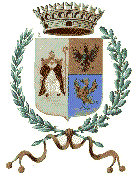 CITTA’ DI MONTE PORZIO CATONECittà Metropolitana di Roma00078- via Roma, 5Distretto Socio – Sanitario RM6/1Area Piani di Zona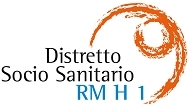 